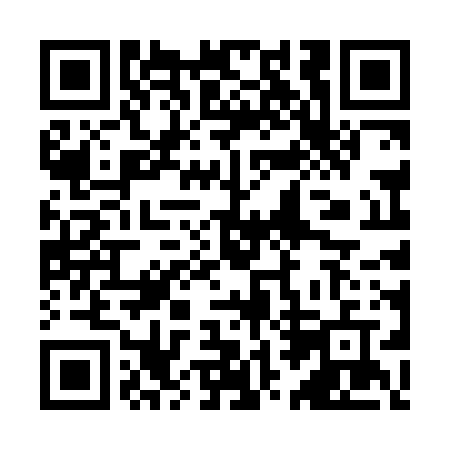 Prayer times for University Shadows, Louisiana, USAMon 1 Jul 2024 - Wed 31 Jul 2024High Latitude Method: Angle Based RulePrayer Calculation Method: Islamic Society of North AmericaAsar Calculation Method: ShafiPrayer times provided by https://www.salahtimes.comDateDayFajrSunriseDhuhrAsrMaghribIsha1Mon4:486:071:094:458:119:292Tue4:496:071:094:458:119:293Wed4:496:071:094:468:119:294Thu4:506:081:094:468:109:295Fri4:506:081:094:468:109:286Sat4:516:091:104:468:109:287Sun4:516:091:104:468:109:288Mon4:526:101:104:478:109:279Tue4:536:101:104:478:109:2710Wed4:536:111:104:478:099:2711Thu4:546:111:104:478:099:2612Fri4:556:121:104:478:099:2613Sat4:556:121:104:478:099:2514Sun4:566:131:114:488:089:2515Mon4:576:131:114:488:089:2416Tue4:576:141:114:488:079:2417Wed4:586:141:114:488:079:2318Thu4:596:151:114:488:079:2319Fri5:006:161:114:488:069:2220Sat5:006:161:114:488:069:2121Sun5:016:171:114:488:059:2122Mon5:026:171:114:488:059:2023Tue5:036:181:114:498:049:1924Wed5:046:191:114:498:039:1825Thu5:046:191:114:498:039:1826Fri5:056:201:114:498:029:1727Sat5:066:201:114:498:029:1628Sun5:076:211:114:498:019:1529Mon5:086:221:114:498:009:1430Tue5:086:221:114:498:009:1331Wed5:096:231:114:487:599:12